          المملكة العربية السعودية                                                                                                                      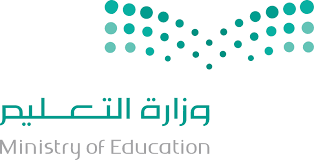                وزارة التعليم                                                                                                                     الصف : الثالث الابتدائي    الإدارة العامة للتعليم بمنطقة ………                                                                                                   زمن الاختبار : ساعتان  مدرسة …………………………                                                                                                  التاريخ :    /    /1445هـالاختبار النهائي لمادة الدراسات الإسلامية الفصل الدراسي الأول  لعام 1444 – 1445هـ( 1 )السؤال الأول : اختاري الإجابة الصحيحة من بين الأقواس : ( 2 )      السؤال الثاني : صنفي الكلمات التالية بوضع كل كلمة في الحقل المناسب :( غسل ماء - أحجار - مناديل - ورق )      السؤال الثالث : املاى الفراغات بما يناسبها من الكلمات الآتية :( إيتاء الزكاة - الشهادتان - البول - أربعة - المنكر الكعبة - واجبة )1- مفتاح الدخول الى الإسلام …………………………2- الركن الثالث من اركان الإسلام …………………………3- امرنا الرسول صلى الله عليه وسم بالتوحيد ونهانا عن …………………………4- عدد ركعات صلاة العصر …………………………5- أنواع النجاسة ………………………… والغائط6- ………………………… قبلة المسلمين7- حكم أداء الصلاة …………………………      السؤال الرابع : ضعي علاقة (   √  ) او (   ✗   ) أمام العبارات :1- يجب أن أستتر عند قضاء الحاجة (          )2- أقدم رجلي اليمنى عند دخول الخلاء (          )3- غسل مخرج البول والغائط بالماء يسمى استنجاء (          )4- تحدث سعد مع أخيه وهو يقضى حاجته (          )5- إذا وقعت نجاسة على ملابسي أو مكان صلاتي أزيلها بالماء(          ) 6 - اقضي حاجتي عند شجرة مثمره (          ) ( 3 )السؤال الخامس : صلي من العمود ( أ ) ما يناسبه في العمود ( ب ) : انتهت الأسئلة مع تمنياتنا لكن بالتوفيق والنجاح                                                                   المعلمة المادة / ( 4 )المدققةالمدققةالمراجعةالمراجعةالمصححةالمصححةالدرجةالدرجةرقم السؤالالتوقيعالاسمالتوقيعالاسمالتوقيعالاسمكتابةًرقمًارقم السؤالالسؤال الأولالسؤال الثانيالسؤال الثالثالسؤال الرابعالسؤال الخامسالمجموع40المجموع15يدل قوله تعالى وثيابك فطهر) على وجوب إزالة النجاسة عن :يدل قوله تعالى وثيابك فطهر) على وجوب إزالة النجاسة عن :يدل قوله تعالى وثيابك فطهر) على وجوب إزالة النجاسة عن :أ) مكان الصلاة ب) البدن ج) الملابس نقول عند الخروج من الخلاء :نقول عند الخروج من الخلاء :نقول عند الخروج من الخلاء :أ) غفرانك ب) بسم الله ج) الحمدلله نجتنب قضاء الحاجة في :نجتنب قضاء الحاجة في :نجتنب قضاء الحاجة في :أ) الظل النافع ب) الخلاءج) الصحراءمن الأشياء التي لا يجوز الخلاء بها :من الأشياء التي لا يجوز الخلاء بها :من الأشياء التي لا يجوز الخلاء بها :أ) كتاب التوحيدب) القلمج) الساعةقضی احمد حاجته في مكان ليس فيه ماء عندها يجب عليه ان يمسح مكان البول :قضی احمد حاجته في مكان ليس فيه ماء عندها يجب عليه ان يمسح مكان البول :قضی احمد حاجته في مكان ليس فيه ماء عندها يجب عليه ان يمسح مكان البول :أ) مسحة واحدةب) مسحتان تكفيج) ثلاث مسحات منقياتعند الدخول الى الحمام ادخل بـ :عند الدخول الى الحمام ادخل بـ :عند الدخول الى الحمام ادخل بـ :أ) رجلي اليمنيب) رجلي اليسرىج) يديمن شروط الصلاة :من شروط الصلاة :من شروط الصلاة :أ) الأكلب) الشربج) العقلعورة الرجل :عورة الرجل :عورة الرجل :أ) من السرة الى الركبةب) كامل الجسمج) وجهيسن التمييز في الصلاة :سن التمييز في الصلاة :سن التمييز في الصلاة :أ) 5 سنواتب) 7 سنوات ج) 9 سنوات    10- ترتيب الصلاة في اركان الإسلام :   10- ترتيب الصلاة في اركان الإسلام :   10- ترتيب الصلاة في اركان الإسلام :أ) الاولب) الثاني ج) الاخير    11- اول ما يحاسب فيه العبد يوم القيامة :    11- اول ما يحاسب فيه العبد يوم القيامة :    11- اول ما يحاسب فيه العبد يوم القيامة :أ) الصلاةب) الصيام ج) الأكل    12- من صفات المؤمن :    12- من صفات المؤمن :    12- من صفات المؤمن :أ) الصلاة في وقتهاب) الصلاة متأخراً ج) لا أصلي    13- اعلى مراتب الدين :    13- اعلى مراتب الدين :    13- اعلى مراتب الدين :أ) الإسلامب) الإيمان ج) الإحسان    14- الرسول صلى الله عليه وسلم مرسل لـ :    14- الرسول صلى الله عليه وسلم مرسل لـ :    14- الرسول صلى الله عليه وسلم مرسل لـ :أ) الإنس فقطب) الإنس والجن ج) الجن فقط    15- الاستنجاء هو الغسل بـ :    15- الاستنجاء هو الغسل بـ :    15- الاستنجاء هو الغسل بـ :أ) الماءب) التراب ج) العصير6استنجاءاستجمار1- 1- 2-  2-  3- 3- 766( أ ) ( ب )معنى لا إله الا الله (     ) الزكاةيؤخذ من الأغنياء ويعطى للفقراء (     ) اداء الصلوات في وقتهامن صفات المؤمن (     ) لا معبود يستحق العبادة إلا اللهمن قال لا إله إلا الله ثم مات(     ) الشهادتانمفتاح الدخول إلى الإسلام (     ) دخل الجنةالاستجمار هو(     ) إزالة النجاسة بالحجار والمناديل والورق